Woorden over de stoomboot                   Naam: 					www.jufjanneke.nlstoomboot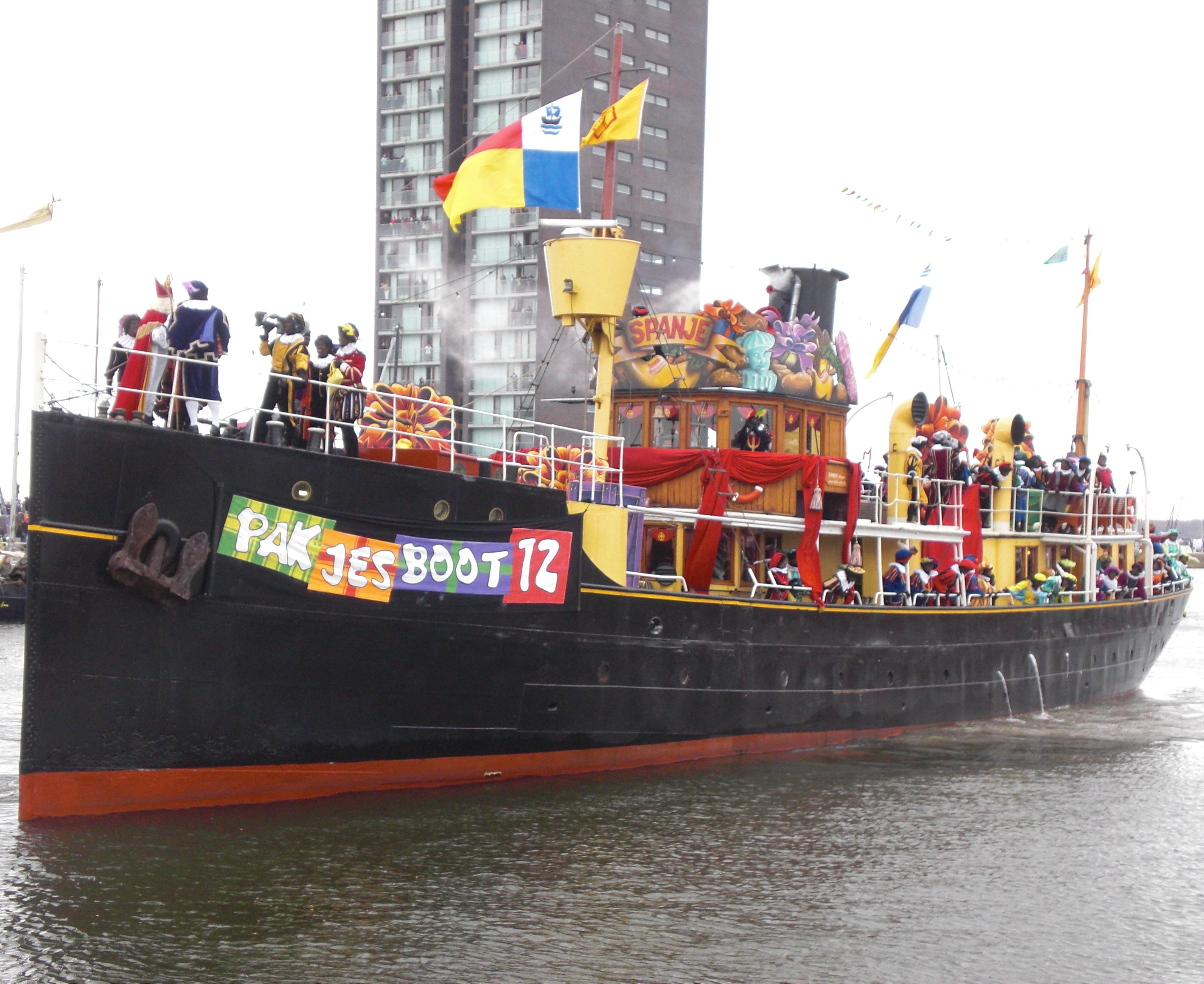 bolder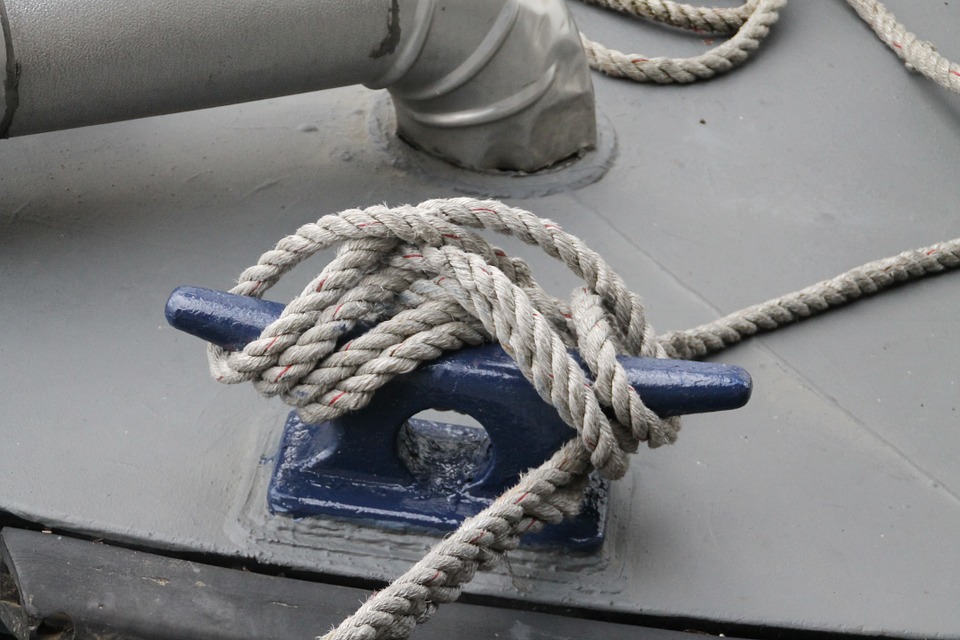 zeekaart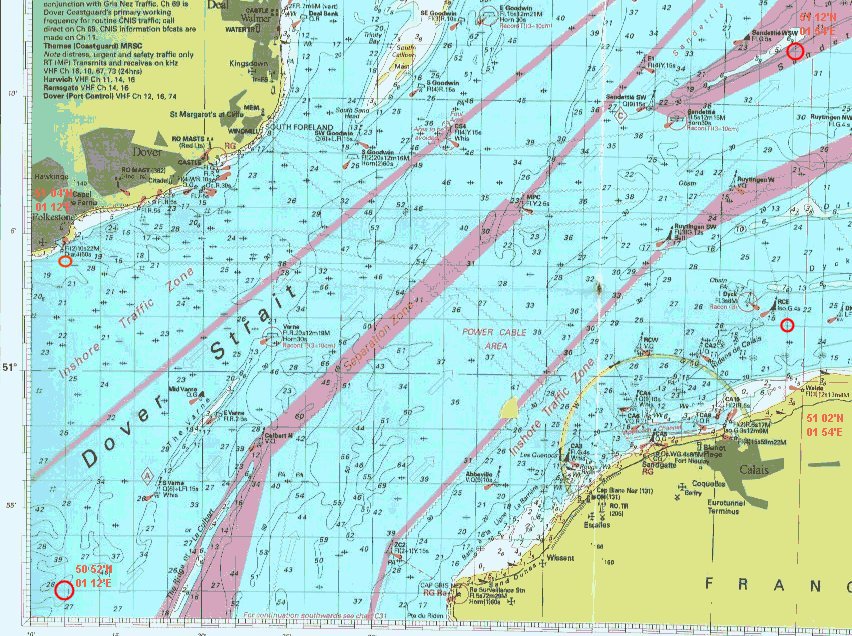 kompas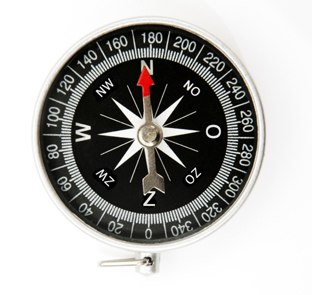 verrekijker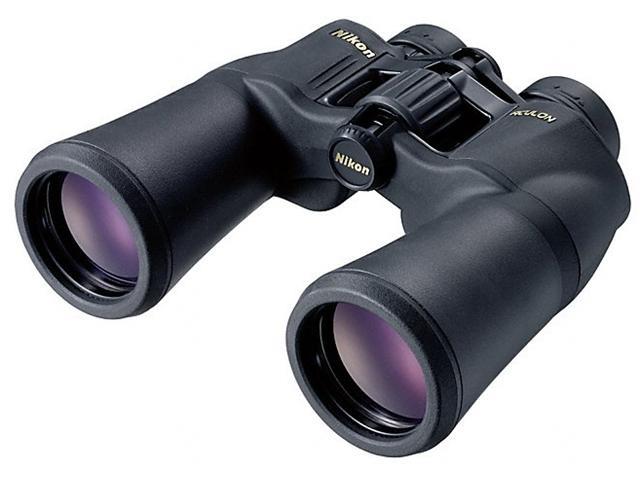 roer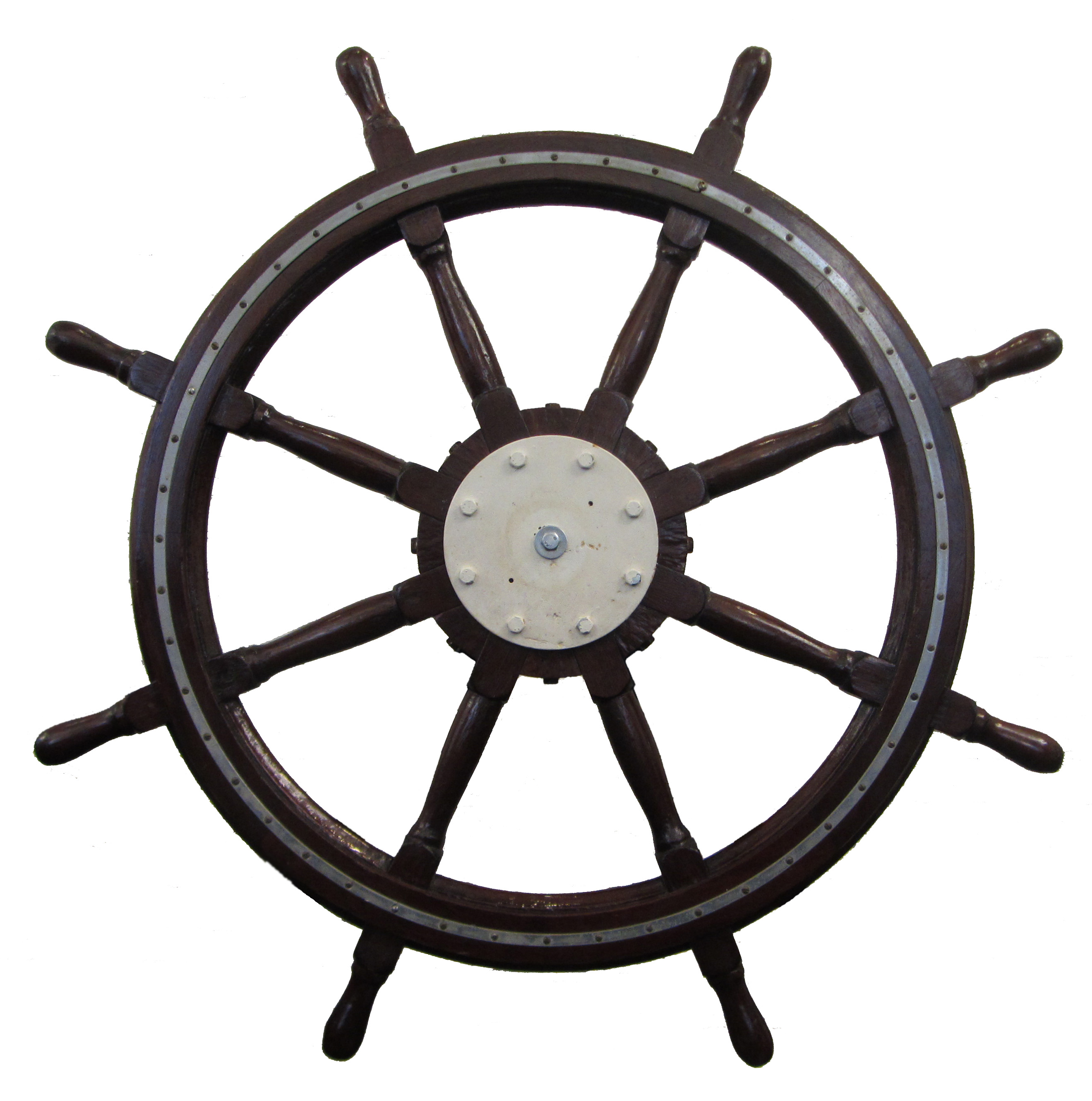 anker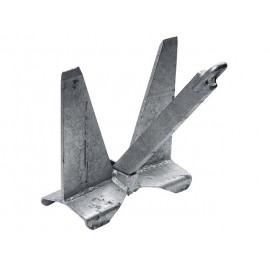 stuurhut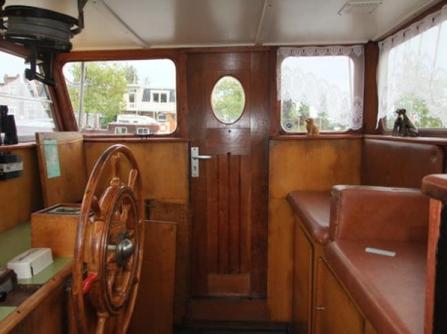 dek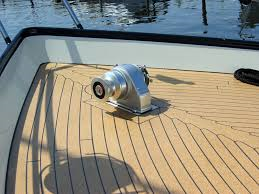 ruim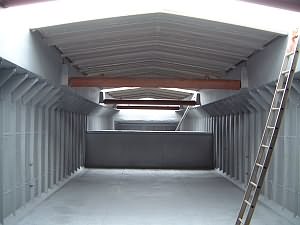 patrijspoort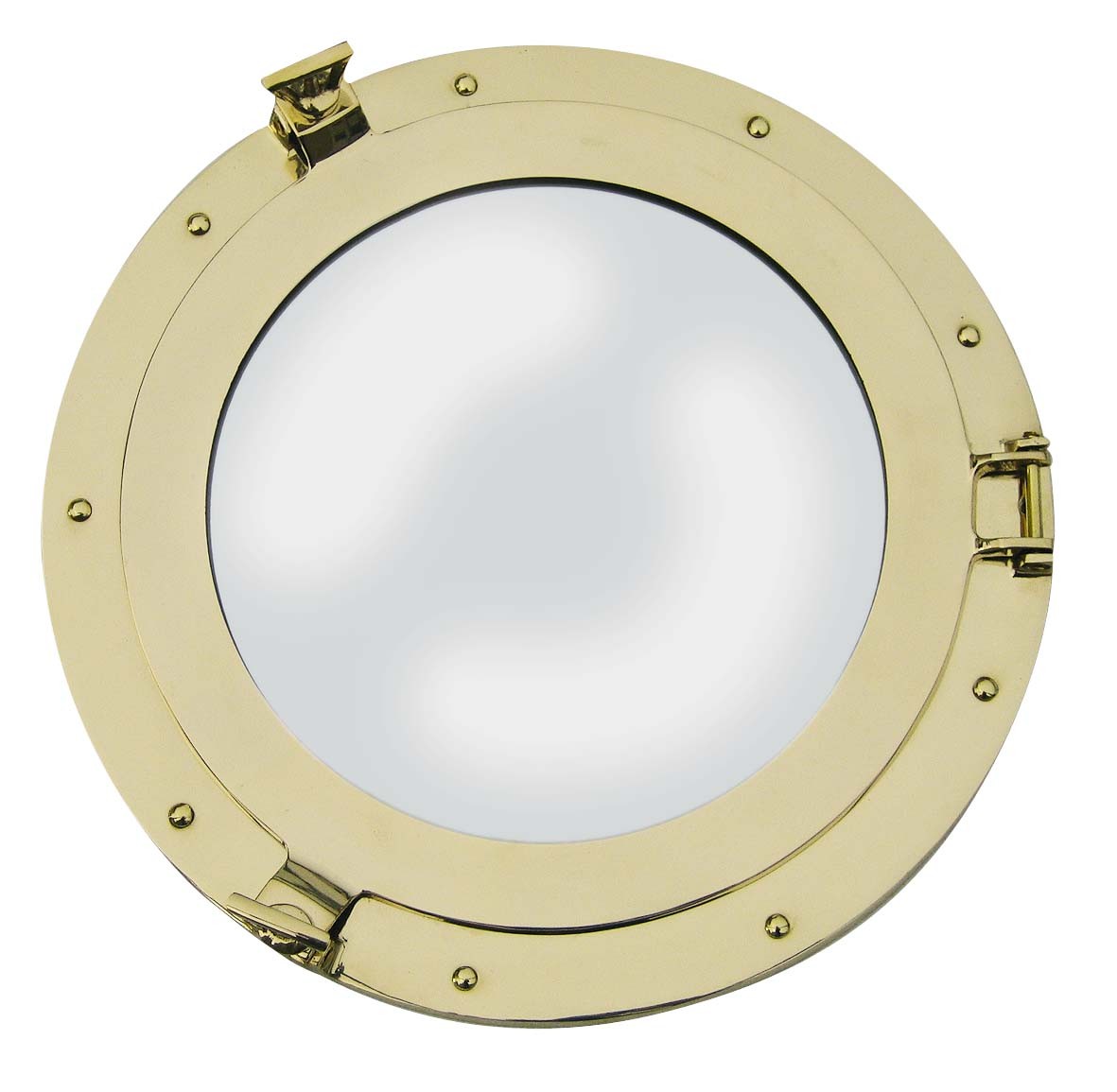 stoom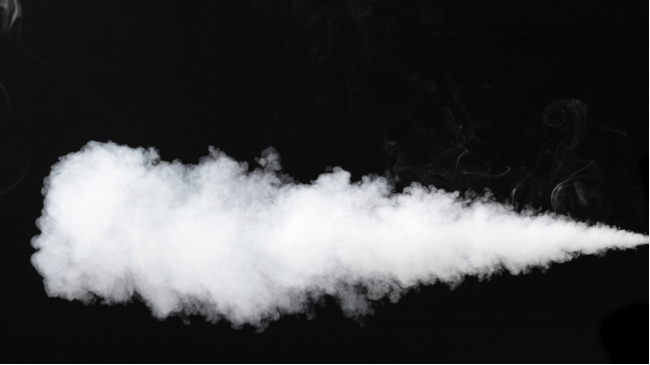 reddingsboei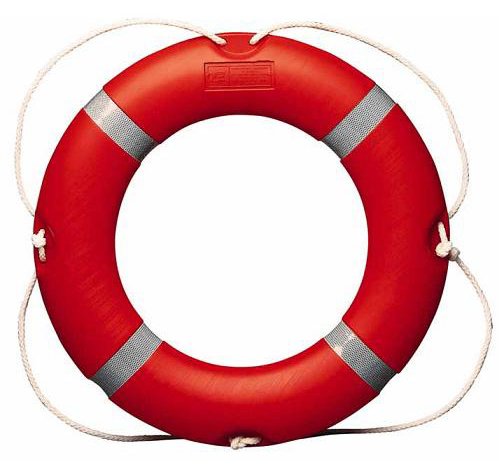 zwemvest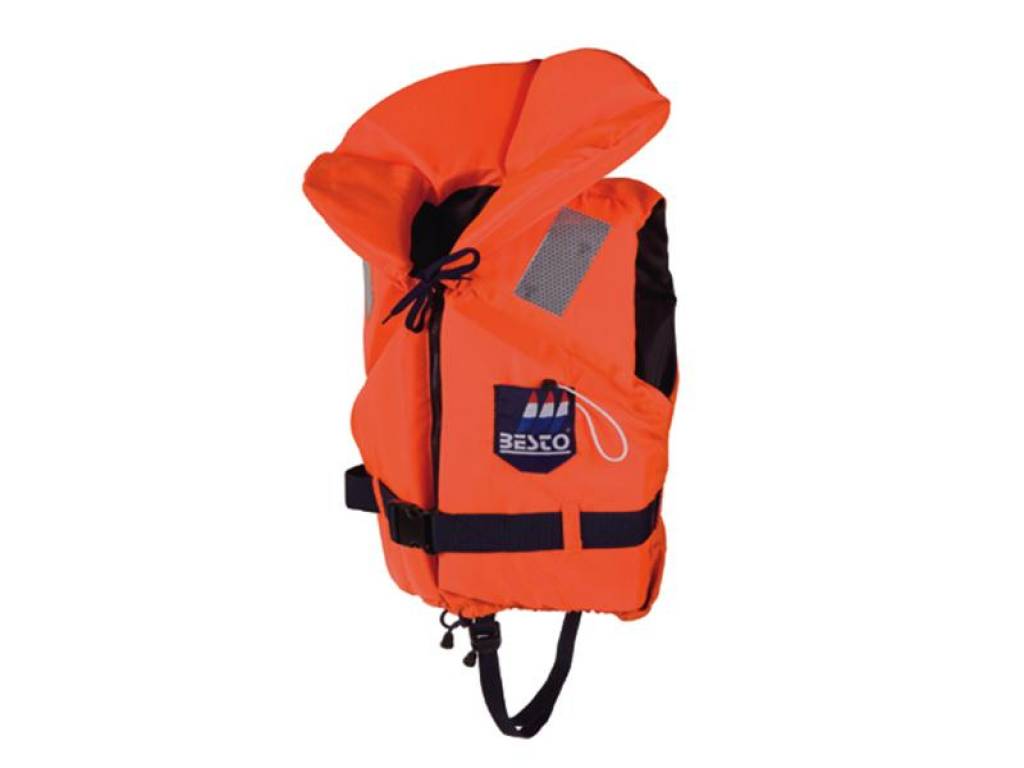 touw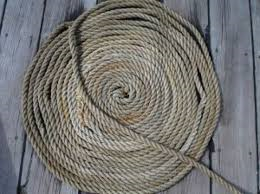 vlag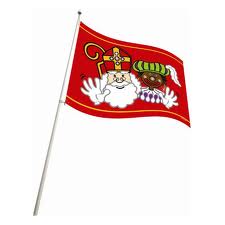 